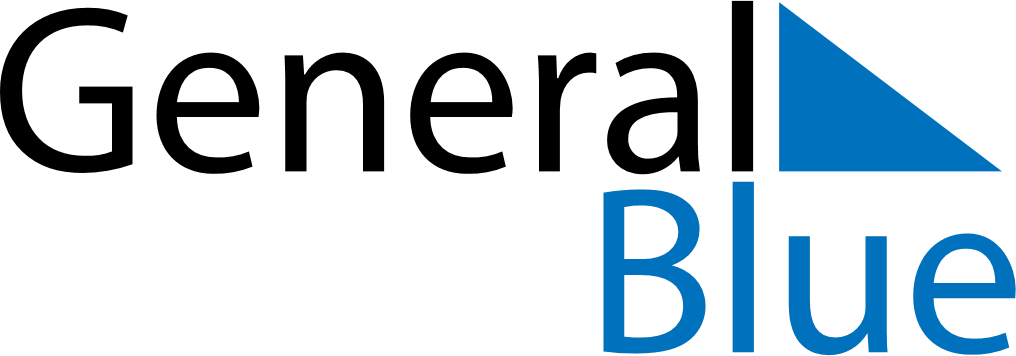 February 2021February 2021February 2021February 2021BangladeshBangladeshBangladeshMondayTuesdayWednesdayThursdayFridaySaturdaySaturdaySunday12345667891011121313141516171819202021Language Martyrs’ Day2223242526272728